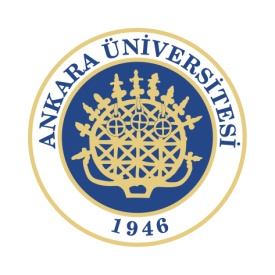 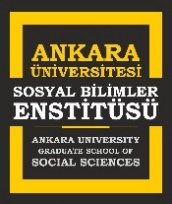 ....................................................... Anabilim Dalı Başkanlığı’na,	Anabilim Dalınız ................................... numaralı 			Tezsiz Yüksek Lisans						II.Öğretim Tezsiz Yüksek Lisans			Uzaktan Eğitim Tezsiz Yüksek Lisans			Tezli Yüksek Lisans			Doktora			Bütünleşik Doktora 	programı öğrencisiyim. Özel öğrenci statüsünde alıp başarılı olduğum ve dönemi, yarıyılı, kodu, adı, kredisi ve notu aşağıda belirtilen derslerin Lisansüstü kredime saydırılmasına ilişkin Anabilim Dalınız Kurulu önerisinin Sosyal Bilimler Enstitüsü Müdürlüğüne iletilmesi hususunda gereğini saygılarımla arz ederim. 											 					.../.../20...											  				  Adı-Soyadı ve İmzaAdres:	Telefon-Mobil:E-posta:DERS/LERUYARI: Bu form, Ankara Üniversitesi Lisansüstü Eğitim-Öğretim Yönetmeliği’nin “Özel öğrenci kabulü”nü düzenleyen 49.maddesi 4.fıkrasındaki “Özel öğrencilerin, programa kayıt hakkı kazanmaları durumunda özel öğrenci iken başardıkları lisansüstü derslerden kendi anabilim veya bilim alanları ile ilgili olanlardan aldıkları krediler, izledikleri programdaki kredi toplamının yarısını geçmemek koşulu ile anabilim dalı akademik kurulunun önerisi ve enstitü yönetim kurulunun onayı ile devam etmekte olduğu program için geçerli sayılır.” hükmü doğrultusunda işleme alınacaktır.  Dönemi  GÜZ     BAHARKODUADIKREDİSİNOT